Quadrilaterals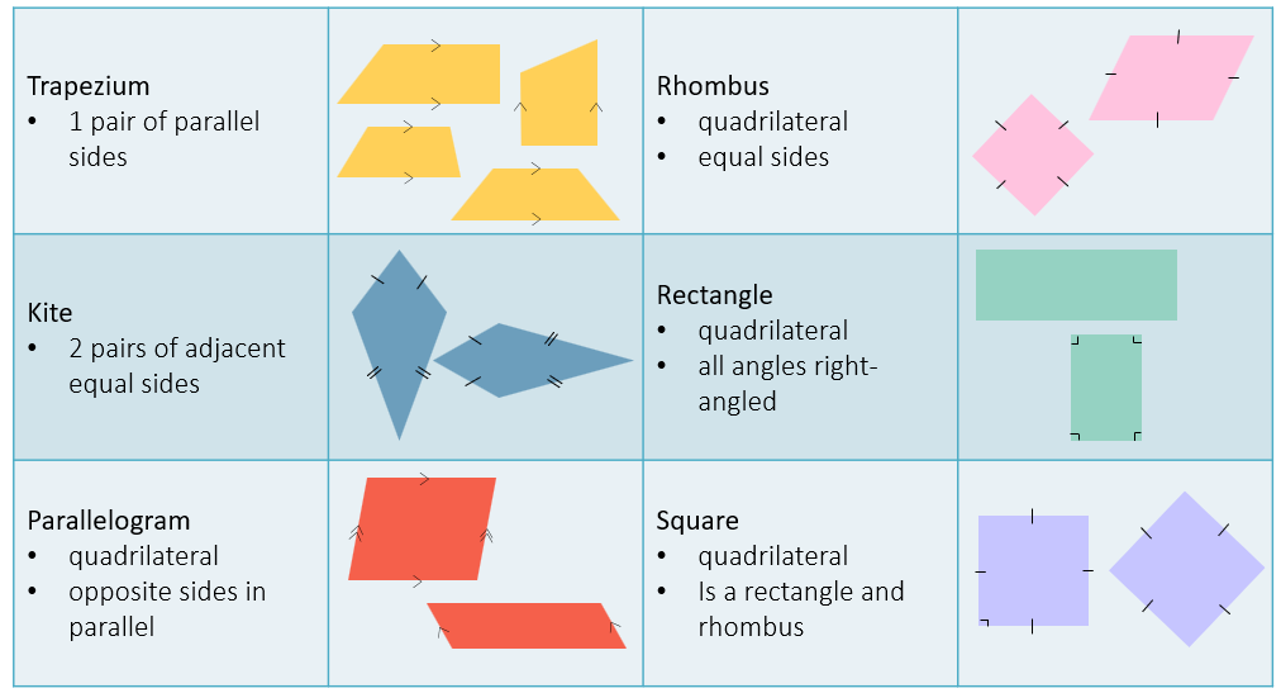 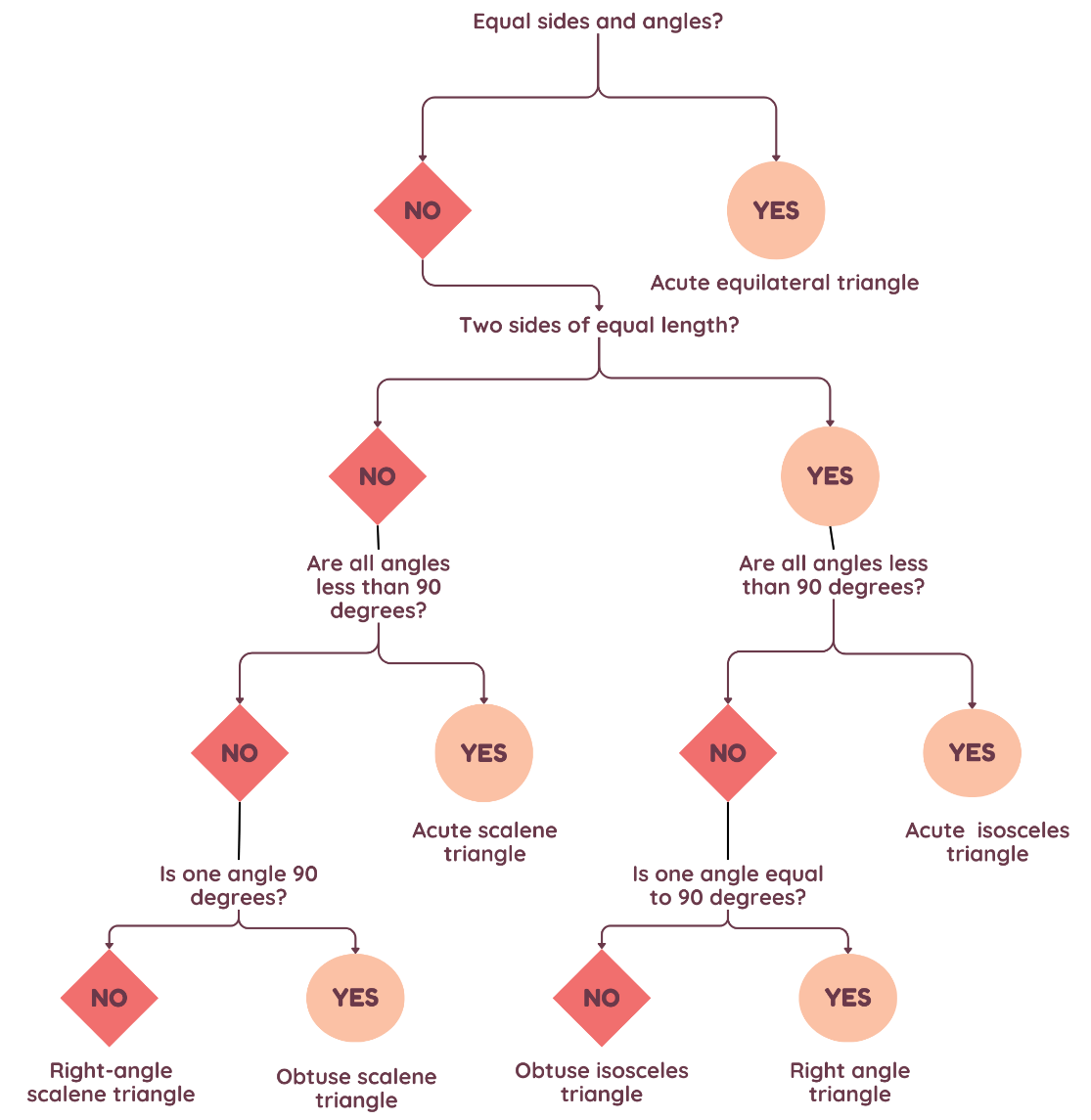 Decision tree example